ΘΕΜΑ: ΑΝΑΘΕΣΗ ΤΡΙΗΜΕΡΗΣ ΕΚΔΡΟΜΗΣ ΣΤΗ ΒΟΥΛΗ ΤΩΝ ΕΛΛΗΝΩΝ       Κατόπιν της έγκρισης-επιλογής της Σχολικής μας Μονάδας στο πλαίσιο "Επίσκεψης στη Βουλή των Ελλήνων" (αρ. πρ. Φ14/96156/Δ2 έκκριση του ΥΠΑΙΘ)  και αφού ελήφθησαν κλειστές προσφορές από τα ενδιαφερόμενα ταξιδιωτικά πρακτορεία, συγκλήθηκαν στο γραφείο του Διευθυντή του Γυμνασίου Ζαρού, σήμερα 3-3-2023 και ώρα 12:30,  οι συνοδοί καθηγητές, οι εκπρόσωποι της μαθητικής κοινότητας και εκπρόσωπος του Συλλόγου Γονέων και Κηδεμόνων, ως μέλη της επιτροπής αξιολόγησης των προσφορών. Εν συνεχεία ανοίχτηκαν οι προσφορές ενώπιων όλων και αποφασίστηκε ομόφωνα η ανάθεση της εν λόγω εκδρομής να γίνει στο ταξιδιωτικό πρακτορείο VAI TRAVEL,  κρίνοντας ότι η προσφορά είναι πλήρης και η πλέον συμφέρουσα,  ανταποκρινόμενη πλήρως στο πρόγραμμα της εκδρομής.Ο ΔιευθυντήςΒαγγέλης Τιτάκης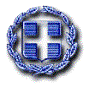 ΕΛΛΗΝΙΚΗ ΔΗΜΟΚΡΑΤΙΑΥΠΟΥΡΓΕΙΟ ΠΑΙΔΕΙΑΣ & ΘΡΗΣΚΕΥΜΑΤΩΝΠΕΡ/ΚΗ Δ/ΝΣΗ Π/ΘΜΙΑΣ & Δ/ΘΜΙΑΣ ΕΚΠ/ΣΗΣ ΚΡΗΤΗΣΔ/ΝΣΗ Δ/ΘΜΙΑΣ ΕΚΠ/ΣΗΣ Ν. ΗΡΑΚΛΕΙΟΥΓΥΜΝΑΣΙΟ ΖΑΡΟΥΤαχ. Δ/νση         : 70002 Ζαρός ΗρακλείουΤηλέφωνο - Fax : 2894031333Πληροφορίες      : Ευάγγελος ΤιτάκηςEmail                  : gymzaru@sch.gr   ΠΡΟΣ:  ΚΟΙΝ. ΚΑΘΕ ΕΝΔΙΑΦΕΡΟΜΕΝΟΖαρός: 03-3-2023Αρ. Πρωτ: 44ΔΔΕ